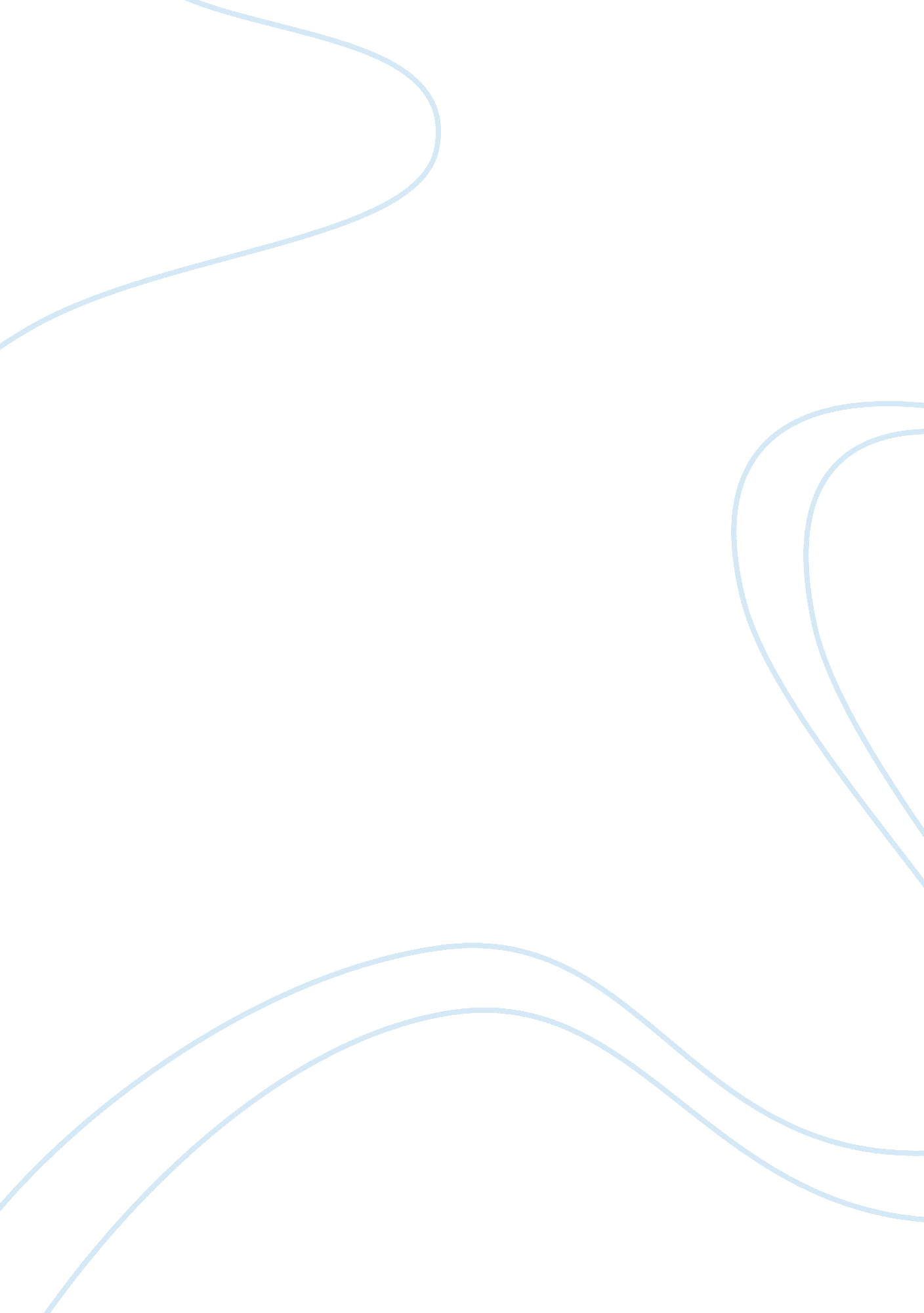 Advanced nursing roleHealth & Medicine, Nursing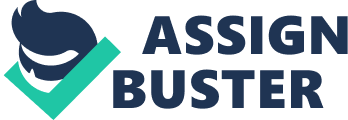 Advanced nursing role due: Differences of Nurse Managers, Nurse Administrators and Nurse Executives 
I agree that Nurse Managers, Nurse Administrators and Nurse Executives are connected in the management of nursing care of clients. However, they differ by their level of social organization (scope and standards of practice) in the management and clinical care. There are three levels of leadership in regard to management/ responsibility in nursing. They include frontline/ first level managers (nurse managers), middle-level managers (nurse administrators), and upper-level managers (nurse executives) (Koutoukidis, Stainton, & Hughson, 2012). 
According to Kelly (2012) front line managers are responsible for patient care delivery, planning and monitoring resources, maintaining codes and standards and developing and evaluating staff. Middle-level managers facilitate cooperating in the organization by serving as a link between front line and upper-level managers. Upper-level managers are specialized in management and administration of the healthcare organization; by establishing goals and strategizing plans (p. 401). 
Nurse Managers versus nurse administrators 
I agree that nurse managers and nurse administrators have supervisory tasks in an organization. Even though individuals sometimes regard a nurse administrator and nurse manager as one administration role, it should be noted that these two roles differ in responsibility and payment. Nurse Managers are responsible for a single unit within a medical facility, while a nurse administrator is responsible for more than one unit all units in a medical facility. Additionally, nurse managers fall under the category of middle management, while nurse administrators fall under executive level management (Crowther, 2008). 
In regard to educational level; nevertheless, they can possess a graduate degree as an added advantage; while nurse administrators require a graduate degree as well as clinical experience. Nurse Managers work directly with nurses who offer primary care to patients, giving guidance on the appropriate medical care, whereas nurse administrators work with middle-level managers and other senior staff, thereby providing indirect care to patients (Parker & Smith, 2010). 
References 
Crowther, A. (2008). Nurse managers: A guide to practice. Melbourne: Ausmed Publications. 
Kelly, P. (2012). Nursing leadership & management. Clifton Park, NY: Cengage Learning. 
Koutoukidis, G., Stainton, K., & Hughson, J. (2012). Tabbners Nursing Care: Theory and 
Practice. London: Elsevier Health Sciences APAC. 
Parker, M. E., & Smith, M. C. (2010). Nursing Theories & Nursing Practice. Philadelphia: F. A. 
Davis Co 